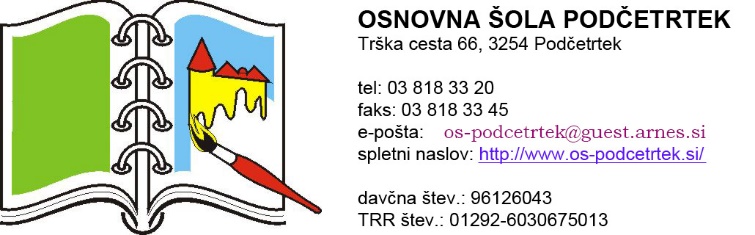 POTRDILO DELODAJALCAo upravičenosti do nujnega varstva otrokSpodaj podpisani _______________________________ (ime in priimek), direktor/predstojnik _____________________________________________________ (naziv javnega zavoda/organizacije) potrjujem,da je bilo odrejeno delo delavki/delavcu _____________________________ (ime in priimek), ki ima predšolskega otroka __________________________ (ime in priimek otroka) vključenega v Vrtec Podčetrtek. Delavka/delavec nima možnosti drugega varstva, zato bo v času, ko so vzgojno-izobraževalni zavodi zaradi epidemije koronavirusa zaprti, otroka pripeljal v vrtec ob ___________ uri in odpeljal ob ____________________ uri.S podpisom potrjujem tudi, da je zaradi nujnih zadev iz naslova zagotavljanja ____________________________________ prisotnost delavke/delavca na delovnem mestu NUJNO POTREBNA.Potrdilo izdajam s polno odgovornostjo in jamčim za resničnost podatkov.datum:                                                                                                                     Podpis delodajalca in žig